Use these tools to keep up with all the things happening in our classroom!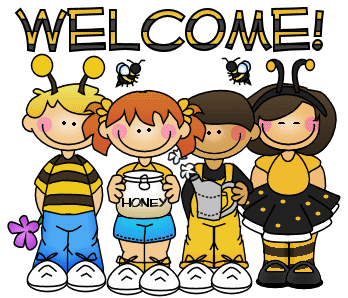 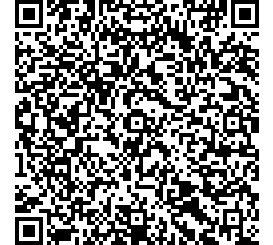 